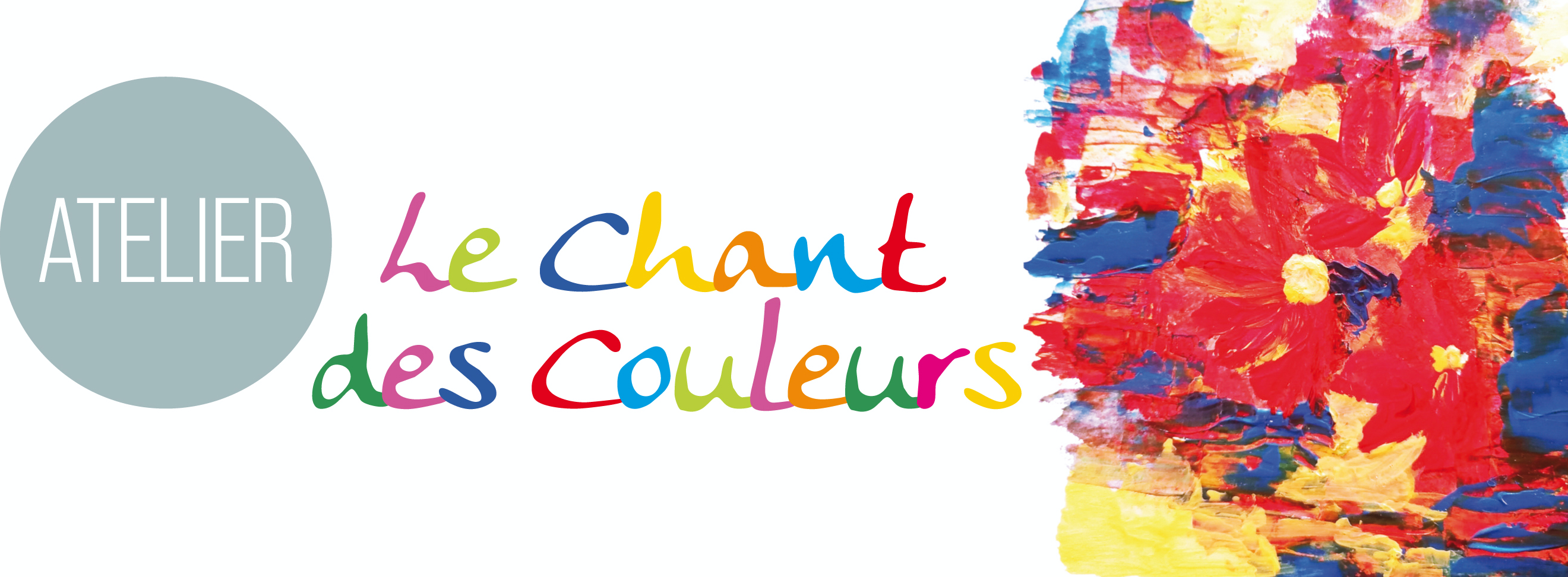 Bulletin d’inscription au cours année 2023-2024 pour les adultesForfait 10 Cours de PeintureCours hebdomadaires organisés et encadrés par Marilyn FerragutiPrénom participant(e): …………………………………………………………………………...Nom participant(e): ………………………………………………………………………………Cours demandé : ………………………………………………………………………………….E-mail: …………………………………………………………………………………………….Tél mobile : …………………………………. Tél domicile :……………………………………Adresse complète :Eléments à signaler (santé, allergie, difficultés d’adaptation ou autres) :………………………...…………………………………………………………………………………………………….Réduction sur les cours (non cumulable avec une autre réduction ou offre) :- 10 % étudiant   □      - 10 % demandeur d’emploi □Mode de paiement par chèqueJe choisis :□ un forfait de 10 cours d’un montant de…………. à l’ordre de Marilyn Ferraguti. NB : merci de dater vos chèques à la date d’émission.Avant de vous inscrire, merci de me contacter au 06.87.53.13.54 ou de m’envoyer un courriel à atelierchantdescouleurs@orange.fr pour connaître les disponibilités du cours souhaité.Atelier Le Chant Des Couleurs – 27, rue des Ecureuils 37300 JOUE-LES-TOURSConditions d’inscriptionLes règlements à effectuer directement à la formatrice.La participation financière inclut outre les cours dispensés, la fourniture du matériel (pinceaux d’artiste, feuilles de papier 50 x 65 cm), la blouse.- Inscription à l’Atelier le Chant des Couleurs comprend forfait 10 cours.- Les cours sont hebdomadaires.- Les tarifs sont ceux applicable à la date d’inscription. TVA non applicable article 293 B du CGI.- L’Atelier Le Chant Des Couleurs est situé au 27, rue des Ecureuils 37300 JOUE-LES-TOURS- Les portes de l’Atelier ouvrent à l’heure du cours.- L’atelier est composé du lieu principal dédié à la peinture.- Le participant peint debout.- Une longue table en bois spécifique à l’Atelier offre un choix de 54 pinceaux et 18 couleurs bien ordonnés.- Nos couleurs fabriquées à partir d’ingrédients d’origine naturelle, sont garanties sans risque toxicologique et sont conformes à la norme européenne C EN 71). L’Atelier dégage toute responsabilité en cas d’allergies.- L’Atelier propose la méthode le Geste de peindre, qui vise le développement des capacités créatrices et de la confiance sen soi.- L’Atelier permet de vivre un laps de temps dans un groupe composé de participants de tous âges, de toutes origine et de faire ainsi l’expérience de relations exemptes de compétition, de jugement d’indiscrétion. L’Atelier est fait de liberté et de règles précises (tenue du pinceau, dosage eau-peinture, respect du cadre collectif).- Marilyn FERRAGUTI encadre les cours.- Un cours est maintenu sous réserve d’un nombre suffisant de participants. Les cours et les groupent peuvent se succéder.En cas d’indisponibilité de la formatrice, le cours est reporté à une date ultérieure. En cas d’impossibilité d’assurer le(s) cours pour cas de force majeur, les cours sont reportés autant que possible sur l’année scolaire en cours. Les cours peuvent être modifiés et / ou aménagés sous une autre forme.- Les tableaux peuvent être récupérés au mois de juillet. Ils sont remis dans une pochette. Le participant est averti, par e-mail, des dates de la remise des tableaux. Tout tableau non récupéré avant le 1er septembre suivant la date de l’inscription sera archivé ou pourra être détruit et aucune réclamation ne sera recevable.- Aux cas où nous serions conduits à utiliser des tableaux pour faire connaître nos activités (exposition, etc.) nous nous engageons à ne pas révéler l’identité de leurs auteurs, et il est entendu qu’aucun droit peut nous être réclamé, par ceux-ci, ni en leur nom. Pour faire connaître nos activités nous pouvons publier des textes, parfois illustrés, et réaliser des vidéos. Ainsi, votre signature concerne aussi ce qui suit : «  Il est entendu que j’autorise l’Atelier Le Chant Des Couleurs et Marilyn FERRAGUTI à reproduire et diffuser, libres de droits, toutes images sur lesquelles je figure, sur tous supports connus ou inconnus à ce jour ». En cas d’opposition, merci de nous adresser un e-mail avec accusé de réception à atelierchantdescouleurs@orange.fr.Votre inscription aux cours hebdomadaires Formule N°2 (forfait 10 cours). Il ne sera procédé à aucun remboursement, ce, à compter de la date d’inscription. En cas d’absence exceptionnelle, le participant à la possibilité de remplacer son cours à un autre horaire de cours dans la limite des places disponibles à l’Atelier Le Chant Des Couleurs.A réception du présent bulletin rempli et accompagné du versement pour l’année, nous vous vous enverrons un mail, confirmant ainsi votre inscription à l’Atelier le Chant Des Couleurs.Signature                                                                                  Date pour ce documentUn exemplaire à conserverPour nous retourner votre dossier d’inscriptionAdresse d’envoi ou de dépôt ( boîte aux lettres dans la rue)L’atelier le Chant des Couleurs27, rue des Ecureuils37300 JOUE-LES-TOURSwww.atelierlechantdescouleurs.fr